13e Session de la Conférence des Parties contractantes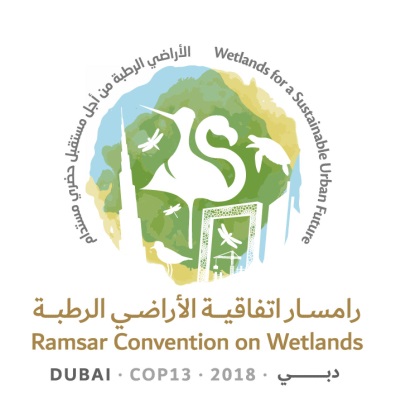 à la Convention de Ramsar sur les zones humides« Les zones humides pour un avenir urbain durable »Dubaï, Émirats arabes unis, 21 au 29 octobre 2018Rapport sur les questions financières et budgétaires1.	À sa 54e Réunion (SC54), dans les décisions SC54-26 et SC54-27, le Comité permanent a approuvé un projet de résolution sur les questions financières et budgétaires qu’il a donné instruction au Secrétariat de transmettre à la 13e Session de la Conférence des Parties contractantes (COP13) pour examen. Le projet de résolution comprend deux scénarios budgétaires pour la période triennale 2019-2021, à partir des trois scénarios d’origine soumis par le Secrétariat.2.	Le présent document fournit des informations contextuelles sur trois questions :a)	application du budget 2016-2018;b)	explication concernant les scénarios budgétaires contenus dans le projet de résolution sur les questions financières et budgétaires (document COP13 Doc.18.5 et son annexe 1, voir https://www.ramsar.org/fr/document/cop13-doc185-projet-de-resolution-sur-les-questions-financieres-et-budgetaires); etc)	vue d’ensemble de l’état des contributions des Parties contractantes.3.	Tout en fournissant des informations contextuelles sur les scénarios budgétaires présentés par la 54e Réunion du Comité permanent, il comprend aussi des commentaires du Secrétariat concernant les lacunes potentielles dans les scénarios budgétaires. Le document est donc communiqué de manière à aider les Parties contractantes à examiner le projet de résolution sur les questions financières et budgétaires (COP13 Doc.18.5) qui est présenté pour décision à la COP13.4.	L’annexe 1 du présent document fournit une vue d’ensemble sur l’application du budget durant la période triennale 2016-2018. L’annexe 2 présente les deux scénarios budgétaires proposés figurant dans le document COP13 Doc.18.5, annexe 1, avec l’ajout d’une colonne pour le budget approuvé par la COP12 pour 2018 et l’ajout des pourcentages de coûts pour le personnel et les déplacements à la fin de chaque scénario budgétaire afin que les Parties contractantes puissent comparer les scénarios avec les allocations approuvées dans la période triennale précédente. L’annexe 3 contient une vue d’ensemble sur l’état des contributions des Parties contractantes (précédemment publiée comme annexe 1 du document SC54-7.2, voir https://www.ramsar.org/fr/document/sc54-72-questions-financieres-et-budgetaires-statut-des-contributions-annuelles). Les détails de l’estimation des contributions des Parties contractantes au budget administratif et le personnel du Secrétariat Ramsar pour la période triennale 2019-2021 figurent dans les annexes 2 et 4 du document COP13 Doc.18.5. Ils ne figurent pas dans le présent document pour éviter la redondance.5.	Il convient de noter que les éléments non administratifs du budget seront discutés et décidés à la COP13 (voir COP13 Doc.18.5 annexe 3). En conséquence, le présent document est uniquement axé sur le budget administratif financé par les contributions des Parties contractantes et s’appuyant sur le barème des quotes-parts des Nations Unies. Afin de faciliter l’examen d’éventuels domaines prioritaires pour le financement non administratif, le Secrétariat donnera des informations dans le rapport sur les incidences administratives et financières des projets de résolutions (voir document COP13 Doc.17).Application du budget administratif 2016-20186.	L’annexe 1 contient un bref résumé du budget administratif approuvé à la COP12 (avec une augmentation annuelle de 0%) et de son application durant la période triennale. 7.	L’examen de la gestion financière mené par la Secrétaire générale lorsqu’elle a pris ses fonctions, en août 2016, a été l’un des éléments principaux de la période triennale. Dans le cadre de cet examen, les soldes « anciens » identifiés dans les fonds non administratifs ont été signalés, avec des mesures proposées, au Comité permanent et aux organes subsidiaires compétents (le Comité exécutif, le Sous-groupe sur les finances et le Groupe de travail sur la facilitation), aux donateurs pertinents et aux auditeurs. 8.	Les soldes ont été analysés au niveau interne et 35 projets ont été clôturés en 2017. Les processus et procédures de gestion financière ont été renforcés, en harmonie avec les politiques de l’UICN, et les capacités du personnel ont été améliorées. Conformément à la décision SC53-33, le Secrétariat a demandé à l’Unité de surveillance de l’UICN de conduire un examen financier/de gestion des ressources non administratives. Les résultats de l’examen sont publiés dans le document SC55-8.2. 9.	Des excédents du budget administratif ont été dégagés durant la période triennale, qui sont essentiellement dus aux postes vacants en voie de recrutement.10.	Le Comité permanent et ses organes subsidiaires ont pris connaissance des soldes identifiés par la Secrétaire générale et des excédents du budget administratif dont l’utilisation a été décidée à la 53e et à la 54e Réunions du Comité permanent. Dans la décision SC53-27, la réserve a été reconstituée à son maximum de 15% du budget administratif pour que la Convention maintienne une situation financière saine. La 53e et la 54e Réunions du Comité permanent ont aussi approuvé l’allocation de parties de ces soldes à des fins spécifiques, notamment les Missions consultatives Ramsar, les préparatifs des réunions régionales pré-COP et la COP13. En outre, le Comité permanent a approuvé un poste à 50% d’assistant en comptabilité et finances couvert par l’excédent. La 54e Réunion du Comité permanent a décidé d’utiliser l’excédent non dépensé à la fin de 2017 pour certaines activités de 2018 mais a recommandé de réserver la plus grosse part pour la période triennale suivante (voir tableau 1 du rapport du Sous-groupe sur les finances approuvé à la 54e Réunion du Comité permanent, à l’Annexe 5 du Rapport et Décisions de la Réunion, https://www.ramsar.org/sites/default/files/documents/library/sc54_report_decisions_f.pdf), en attendant les résultats de l’examen des fonds non administratifs, avant de prendre d’autres décisions. 11.	Les révisions annuelles des budgets approuvés par la COP12 ont été soumises par le Secrétariat et approuvées par le Comité permanent à ses réunions de 2016, 2017 et 2018, reflétant les différentes évolutions et les examens mentionnés plus haut. 12.	Les résultats préliminaires de l’examen conduit par l’Unité de surveillance de l’UICN ont été présentés au Sous-groupe sur les finances à l’occasion de la 54e Réunion du Comité permanent. Le rapport final (document SC55-Doc.8.2) confirme les faiblesses identifiées par la Secrétaire générale dans la gestion financière du Secrétariat, reconnaît les efforts déployés par le Secrétariat pour renforcer le système de gestion financier et recommande la prise d’autres mesures. Tout cela, avec les orientations du Comité permanent, de son Sous-groupe sur les finances et de la Conférence des Parties contractantes, guidera les efforts du Secrétariat en vue d’atteindre les normes requises en matière de gestion financière. Scénarios pour le budget administratif pour la période triennale 2019-2021 (Annexe 2)13.	Pour la période de 2019 à 2021, le Secrétariat a présenté trois scénarios budgétaires à la 54e Réunion du Comité permanent (voir document SC54-7.3, https://www.ramsar.org/fr/document/sc54-73-questions-financieres-et-budgetaires-scenarios-budgetaires-pour-2019-2021-et-projet), qui s’appuyaient sur les besoins réels et ne tenaient compte d’aucune demande de financement issue des projets de résolutions soumis. Ces scénarios sont :a)	augmentation de 0% par rapport à la période triennale 2016-2018 avec le nombre d’employés actuel et les augmentations de salaires du personnel calculées au mérite;b)	augmentation de 2,9% (455 000 CHF) par rapport à la période triennale 2016-2018 comprenant, en plus du scénario de croissance 0%, un assistant en comptabilité et finances à temps partiel, un budget augmenté pour les déplacements (voyages) et des fonds pour la planification et le renforcement des capacités; c)	augmentation de 4,3% (691 000 CHF) par rapport à la période triennale 2016-2018 comprenant, en plus des scénarios précédents, les coûts de préparation de la COP14.  14.	Sur recommandation du Sous-groupe sur les finances (voir document SC54-WG.4), la 54e Réunion du Comité permanent a décidé de présenter deux scénarios pour le budget administratif comme proposé dans l’annexe 2 qui ne tiennent compte d’aucune demande de financement issue de projets de résolutions soumis : un avec une augmentation de 0% et l’autre avec une augmentation de 1,5%, comme suit :a)	augmentation de 0% par rapport au budget de la période triennale 2016-2018 (scénario A). Comparé à la proposition du Secrétariat, la 54e Réunion du Comité permanent a approuvé la recommandation visant à inclure un assistant en comptabilité et finances à plein temps, de niveau A2, dans le scénario budgétaire A et de faire couvrir les coûts des déplacements, à hauteur de 20 000 CHF par an, par une réduction des voyages du personnel de 20 000 CHF par an. Pour couvrir les coûts d’un assistant en comptabilité et finances à plein temps, le budget des lignes suivantes a été réduit (par rapport à la proposition du Secrétariat) : ‘Communication’, ‘Appui et développement Web/TI’, ‘Appui aux Initiatives régionales Ramsar’ et ‘Entretien du Service d’information sur les Sites Ramsar’. La ligne ’Application du programme du GEST’ a été réduite pour inclure une ligne « Déplacements » pour le Président du GEST;b)	augmentation de 1,5% (76 000 CHF par an) par rapport à la période triennale 2016-2018, ce qui implique une augmentation des contributions des Parties contractantes de 1,56% tandis que les contributions volontaires sont maintenues au niveau de 2016-2018 (scénario B). Dans ce scénario budgétaire B (1,5% d’augmentation), les réductions (par rapport au budget de la période triennale précédente) des lignes ‘Déplacements’ du personnel, ‘Communication’ et ‘Application du programme du GEST’ ont été réintroduites. En outre, une partie du budget a été allouée à la ‘Planification et renforcement des capacités’.   15.	La 54e Réunion du Comité permanent a également approuvé la recommandation du Sous-groupe sur les finances prévoyant, selon le scénario budgétaire qui sera approuvé, que les excédents soient utilisés pour financer partiellement des activités telles que la communication, les déplacements du personnel et les initiatives régionales. Si les excédents sont épuisés et/ou insuffisants, il demande au Secrétariat de rééquilibrer le budget et de chercher à faire des économies. 16.	L’explication des éléments clés des scénarios budgétaires est fournie ci-après, en commençant par les éléments qui sont traités de la même manière dans les deux scénarios budgétaires puis en décrivant les différences entre les deux scénarios budgétaires. Viennent ensuite les commentaires du Secrétariat sur les lacunes identifiées et, à la fin, une explication sur la structure des scénarios budgétaires. 17.	Les détails du budget administratif par département/catégorie ont été maintenus pour aider les Parties contractantes à voir en détail comment leurs contributions seront dépensées; ces détails seront retirés de la résolution finale adoptée par la COP13, conformément à la pratique passée.Hypothèses identiques dans le scénario A et le scénario B 18.	Le scénario 0% (scénario A) comprend les hypothèses suivantes qui s’appliquent aussi au scénario B, sauf indication contraire : a)	Les contributions complètes en francs suisses (CHF) de toutes les Parties contractantes sont reçues, et se fondent sur le barème des quotes-parts de l’ONU, y compris la contribution volontaire de 22% des États-Unis d’Amérique.b)	Le revenu autre que provenant des contributions, essentiellement les impôts et les intérêts, a été réévalué et se fonde sur les attentes – la méthodologie de l’UICN pour le calcul des impôts est restée inchangée.c)	Aucun changement dans les dispositions d’hébergement du Secrétariat n’est prévu. Les budgets supposent un hébergement par l’UICN qui se poursuivrait dans le cadre de la lettre d’entente avec l’UICN signée en 2009 et d’une discussion annuelle entre l’UICN et le Secrétariat Ramsar sur les redevances de service annuelles. Les redevances de service 2019-2021 s’élèvent à 560 000 CHF par an; elles représentent environ 11% du total des lignes budgétaires pour les dépenses administratives et ne dépassent pas le maximum de 13% prévu dans la décision SC37-41 (2008).d)	Le personnel. Par rapport à la période triennale 2016-2018, la 54e Réunion du Comité permanent recommande l’intégration d’un poste administratif additionnel, financé à 100%, pour un assistant en comptabilité et finances de niveau A2, après examen par le Sous-groupe sur les finances des difficultés concernant les capacités et la comparaison avec le personnel d’autres conventions de taille comparable. Ce poste entraîne un coût additionnel de 98 000 CHF par an pour le budget du personnel. Les allocations budgétaires pour tous les autres postes administratifs sont maintenues de sorte que le nombre total d’employés serait de 24,5 employés (voir tableau 2 ci-dessous).e)	Les coûts afférents au personnel ont été budgétés à partir du coût actuel réel, conformément à la politique de l’UICN. La plupart des conventions administrées par l’ONU préparent leurs budgets sur la base de coûts standards et le Secrétariat recommande d’aller dans cette direction. Une disposition a été intégrée sous ‘Autres prestations liées à l’emploi’, qui concerne les congés dans les foyers, les enfants, la subvention pour l’éducation et les frais de voyage (pour les expatriés) ainsi que certains privilèges pour les stagiaires et une subvention de transport public fournie au personnel Ramsar conformément à la politique de l’UICN. Cette disposition permet d’introduire une certaine souplesse en cas de changements dans les effectifs du personnel et leurs prestations. Toutefois, elle doit être réexaminée chaque année par rapport aux conditions du personnel en place et recruté. Par exemple, il y aura un transfert entre la ligne budgétaire ‘Appui et conseils aux régions’ vers ‘Sciences et politiques’ pour refléter des changements dans la situation du personnel recruté. Conformément aux nouvelles lignes directrices de l’UICN sur les ressources humaines relatives à la compensation, déjà mises en œuvre à l’UICN, les salaires du personnel comprennent une augmentation fondée sur le mérite que le Secrétariat Ramsar appliquera à partir du 1er janvier 2019. Depuis 2011, les salaires sont restés inchangés au Secrétariat Ramsar. L’intégration dans le budget de cette disposition concernant une augmentation possible de salaire correspond à l’application des politiques et lignes directrices de l’UICN, et fournit aussi les incitations nécessaires pour conserver le personnel et récompenser des performances bonnes et exceptionnelles; il convient de noter que tout cela figurait dans le scénario A sans coûts additionnels grâce à la réduction d’autres lignes budgétaires [voir g) et h) ci-après]. f)	La totalité des coûts pour les salaires et coûts connexes représente environ 71% du budget administratif total. g)	Par rapport à la période triennale 2016-2018, la ligne ‘Appui et développement Web/TI’ (sous Mobilisation des ressources et sensibilisation) a été réduit par le Secrétariat de 131 000 CHF pour refléter la refonte du site web et le fait, en conséquence, qu’il n’y a plus à budgéter que l’entretien et un développement limité des TI. La 54e Réunion du Comité permanent a encore réduit ce chiffre de 30 000 CHF pour couvrir le poste additionnel d’assistant en comptabilité et finances, ce qui aboutit à une réduction totale de 161 000 CHF par rapport à la précédente période triennale [voir point k) ci-dessous pour d’autres détails].  h)	L’entretien et le développement du Service d’information sur les Sites Ramsar (SISR) ont été réduits par le Secrétariat de 136 000 CHF par rapport à la précédente période triennale car le développement est terminé et seuls des ajustements et l’entretien sont envisagés pour 2019-2021. La 54e Réunion du Comité permanent a encore réduit ce chiffre de 15 000 CHF, ce qui aboutit à une réduction totale de 151 000 CHF pour couvrir le poste additionnel d’assistant en comptabilité et finances [voir point k) ci-dessous pour d’autres détails]. i)	Les coûts des services administratifs de l’UICN ont été augmentés de 60 000 CHF pour la période triennale afin de refléter les coûts additionnels imposés par l’UICN pour la nouvelle antenne ‘voyages’ à partir du 1er janvier 2018. Ces coûts additionnels sont compensés par la réduction des coûts des billets pour la ligne budgétaire ‘Déplacements’ conformément aux pratiques de l’UICN. j)	Pour compenser l’augmentation des coûts de la nouvelle antenne ‘voyages’ de 20 000 CHF par an dans la nouvelle période triennale, la 54e Réunion du Comité permanent propose de diminuer le budget annuel des voyages du Secrétariat de 20 000 CHF par an (5000 CHF pour les cadres supérieurs, 5000 CHF pour ‘Mobilisation des ressources et sensibilisation’ et 10 000 CHF pour ‘Appui et conseils aux régions’) par rapport à la période triennale 2016-2018. k)	Pour financer l’intégration d’un nouveau poste de comptabilité A2, à hauteur de 295 000 CHF pour la période triennale (98 000 CHF par an), la 54e Réunion du Comité permanent propose de réduire les lignes budgétaires suivantes par comparaison avec le scénario de croissance 0% pour 2016-2018 présenté par le Secrétariat : Tableau 1 : Budget pour le scénario budgétaire A (2019-2021) réduit par rapport à SC54-7.3Source : Tableau 1 de SC54-WG.4i)	120 000 CHF de moins pour la période triennale pour la communication, ce qui laisse 180 000 CHF pour la période triennale ou 60 000 CHF par an par comparaison avec 100 000 CHF par an pour la période triennale précédente; ii)	60 000 CHF de moins pour les déplacements du personnel par rapport au budget proposé par le Secrétariat qui maintient les niveaux budgétaires 2016-2018, pour compenser les frais de la nouvelle antenne ‘voyages’ [voir point j) ci-dessus]; iii)	60 000 CHF de moins pour la période triennale pour le financement de départ d’initiatives régionales, ce qui laisse 100 000 CHF par an au lieu de 120 000 CHF par an dans la période triennale précédente; iv)	30 000 CHF de moins pour l’appui Web/TI pour la période triennale comparé au budget proposé par le Secrétariat qui se fondait sur les besoins estimés; v)	15 000 CHF de moins pour l’application du programme du GEST pour la période triennale car 15 000 CHF ont été transférés de ‘Application du programme du GEST’ pour créer une ligne budgétaire ‘Déplacements’ pour le Président du GEST, signifiant que l’incidence globale sur le budget du GEST est neutre; vi)	15 000 CHF de moins pour le SISR pour la période triennale par rapport au budget proposé par le Secrétariat qui était fondé sur les besoins estimés. l)	Comme le changement au budget du GEST mentionné ci-dessus est neutre, le tableau ci-dessus montre comment l’on est parvenu à un total de 285 000 CHF sur les 295 000 CHF nécessaires pour le poste d’assistant en comptabilité et finances. Les 10 000 CHF restants ont été transférés du scénario de croissance 0% pour 2016-2018 sans qu’il soit nécessaire de procéder à une reconstitution :  i)	6000 CHF pour la période triennale pour la nouvelle antenne ‘voyages’, en maintenant les coûts au niveau de 2018 approuvés par la 54e Réunion du Comité permanent; ii)	4000 CHF en services juridiques par rapport à la période triennale précédente. m)	La 54e Réunion du Comité permanent a recommandé, selon le scénario budgétaire choisi, que l’excédent serve à financer partiellement des activités comme la communication, les déplacements du personnel et les initiatives régionales dont les budgets ont été réduits pour tenir compte du recrutement d’un assistant en comptabilité et finances. Cette démarche ramène les lignes budgétaires au niveau de base alloué lors de la période triennale précédente (voir document SC54-WG.4 tableau 1) et déjà réduit par le Secrétariat. Ainsi, le Secrétariat pourrait exécuter ses activités de base dans ces domaines. La 54e Réunion du Comité permanent a, en outre, recommandé de demander au Secrétariat de rééquilibrer le budget et de chercher à faire des économies si les excédents s’épuisent et/ou sont insuffisants.  n)	Fonds de réserve. À la COP11, dans la Résolution XI.2, Questions financières et budgétaires, paragraphe 21.c, il a été décidé que le fonds de réserve devait se situer entre 6 et 15% du budget administratif annuel. Comme le fonds de réserve est actuellement à son maximum, c’est-à-dire 15% du budget administratif annuel, il n’y a pas de provision budgétée pour la réserve pour la période triennale 2019-2021.o)	Provisions. Comme le solde est suffisant dans les lignes budgétaires ‘Provisions’ pour couvrir les provisions telles que les réserves, les créances douteuses (contributions), les taux de change et les cessations de service du personnel, il est prévu qu’une provision budgétaire de 50 000 CHF par année est suffisante pour la période triennale 2019-2021. p)	Aucun financement n’est alloué au budget administratif pour les Missions consultatives Ramsar et les sessions de la Conférence des Parties ou les réunions régionales pré-COP, comme pour 2016-2018.19.	Dans le scénario 1,5% (scénario B), l’augmentation totale du budget serait de 228 000 CHF pour la période triennale, c’est-à-dire un nouveau budget total de 15 471 000 CHF avec les ajouts suivants, par rapport au scénario A :a)	augmentation des contributions des Parties contractantes de 1,56% tandis que les contributions volontaires seraient maintenues au niveau de 2016-2018;b)	augmentation du budget des déplacements de 20 000 CHF par an (5000 CHF pour les cadres supérieurs, 5000 CHF pour ‘Mobilisation des ressources et sensibilisation’ et 10 000 CHF pour ‘Appui et conseils aux régions’) pour porter le budget des déplacements au niveau du budget de 2016-2018, et combler la lacune créée par l’intégration d’un poste d’assistant en comptabilité et finances;c)	augmentation de la ligne ‘Communication’ de 40 000 CHF par an pour porter le budget de la communication au niveau du budget de 2016-2018 et couvrir les lacunes résultant de l’intégration d’un poste d’assistant en comptabilité et finances;d)	augmentation de 5000 CHF par an pour ‘Application du programme du GEST’ afin de porter la ligne budgétaire au niveau du budget de 2016-2018 – ce budget a été réduit dans le scénario A de 5000 CHF par an pour tenir compte de la nouvelle ligne budgétaire ‘Déplacements’ pour le Président du GEST, d’un montant de 5000 CHF par an;e)	ajout de 11 000 CHF par an pour ‘Planification et renforcement des capacités’ du personnel du Secrétariat afin de garantir (en partie) que : i) les plans de travail triennal et annuels sont élaborés, surveillés et évalués dans le cadre de l’approche à l’échelle du Secrétariat et ii)  le personnel de Ramsar est formé de manière adéquate et régulière et ses compétences sont mises à niveau; le Secrétariat note que, pour avoir des ressources suffisantes pour le renforcement des capacités, un total de 45 000 CHF par an serait requis, comme dans le scénario budgétaire B présenté par le Secrétariat à la 54e Réunion du Comité permanent.  20.	Un résumé des principales différences dans les scénarios A et B figure dans le tableau 2 ci-dessous : Tableau 2 : Principales différences entre le scénario A et le scénario B par année et par catégorie (en milliers de CHF)21.	Pour résumer, les ajouts dans le scénario budgétaire B visent à couvrir les lacunes créées dans le scénario A (par comparaison au scénario A d’origine proposé par le Secrétariat) par l’ajout d’un assistant en comptabilité et finances. Le seul ajout comparé au budget de la période triennale 2016-2018 est le budget ‘Planification et renforcement des capacités’. Lacunes dans les scénarios budgétaires approuvés par la 54e Réunion du Comité permanent 22.	Le Secrétariat se félicite de l’intégration d’un assistant en comptabilité et finances à plein temps proposée par le Sous-groupe sur les finances et approuvée par la 54e Réunion du Comité permanent. Toutefois, la Secrétaire générale attire l’attention sur le fait qu’il en résulte des réductions pour certaines lignes budgétaires comme expliqué dans le paragraphe 14 k). Le Secrétariat a déjà fait des efforts pour réduire les coûts pour le site web et le SISR afin de tenir compte de l’augmentation salariale pour son personnel fondée sur le mérite, conformément aux politiques de l’UICN. En conséquence, ces réductions affectent les allocations de base faites lors de la précédente période triennale pour les travaux administratifs du Secrétariat, notamment la communication, les déplacements et les Initiatives régionales Ramsar. Le Sous-groupe sur les finances a recommandé de couvrir cela dans le scénario B et, si le scénario A est préféré, d’utiliser l’excédent pour combler ces lacunes. La Secrétaire générale souligne aussi que si le budget doit être complété par l’excédent, pour mener les travaux de base du Secrétariat comme les déplacements et la communication, comme recommandé par la 54e Réunion du Comité permanent, le Secrétariat doit recevoir des instructions pour rééquilibrer le budget et chercher à faire des économies. 23.	Le scénario B traite ces lacunes mais ne comprend pas le budget nécessaire pour appliquer les nouvelles lignes directrices de l’UICN sur le cadre de compétences et la promotion, estimé à 110 000 CHF pour la période triennale. Le Secrétariat Ramsar est censé appliquer ces règles car il suit les politiques et procédures de l’UICN. 24.	Le Secrétariat souhaite aussi rappeler aux Parties qu’il a soumis un troisième scénario à la 54e Réunion du Comité permanent qui comprenait les coûts et les services à la COP en 2021, selon la pratique d’autres conventions. La 54e Réunion du Comité permanent a décidé de ne pas présenter ce scénario pour décision à la COP13 mais le Secrétariat considère que c’est un domaine méritant une plus grande attention à l’avenir car il permettrait à toutes les Parties contractantes de pouvoir organiser la COP conformément à d’autres conventions. Structure des scénarios pour le budget administratif25.	Pour maintenir l’approche actuelle présentant les dépenses par département / catégorie, le Secrétariat propose de maintenir la même structure générale du budget que lors de la précédente période triennale.26.	Les principaux changements proposés, déjà discutés et recommandés par la 54e Réunion du Comité permanent, sont les suivants : a)	fusionner les domaines précédents de ‘Coordinateur des partenariats’ et ‘Communication’ en ‘Mobilisation des ressources et sensibilisation’ afin de refléter les postes actuels; b)	budgéter les membres du personnel dans les départements où ils travaillent actuellement selon le tableau 3 ci-dessous;c)	budgéter les coûts des lignes budgétaires telles que ‘Développement du site web et SISR’ dans les domaines auxquels ils appartiennent d’un point de vue thématique. Le tableau 3 illustre comment les postes financés sur le budget administratif s’inscrivent dans les scénarios proposés, rendant explicite l’allocation des salaires et des prestations aux différentes lignes budgétaires. Tableau 3 : Tableau actuel du personnel (scénarios A et B)Note : Les niveaux sont conformes aux politiques et lignes directrices des ressources humaines de l’UICN sur la classification des postes.S = Secrétaire général; M1-M2 = postes d’encadrement; P1-P2 = postes professionnels; 
A1-A3 = postes d’appui administratifÉtat des contributions27.	L’engagement des Parties à verser les contributions dues pourrait libérer des ressources additionnelles substantielles. Au 31 décembre 2017, les contributions dues pour 2017 et les années précédentes s’élevaient à plus de 1 886 000 CHF, ce qui est plus de 37% du revenu de cette année-là. D’autres informations sur les contributions dues au 31 décembre 2017 figurent dans l’annexe 3 ci-après. Au 31 juillet 2018, ce montant s’élevait à 969 000 CHF pour 2017 et les années précédentes et 2 598 000 CHF pour 2018 (sur un total de 4 845 000 CHF attendus cette année-là). Au 31 juillet 2018, 126 000 CHF avaient été reçus pour les années futures. L’état actuel, actualisé des contributions se trouve sur le site web de Ramsar à l’adresse : www.ramsar.org/sites/default/files/documents/library/status_contributions.pdf. Annexe 1Résumé des résultats du budget administratif 2016-2017 et du budget approuvé pour 2018 * Comme approuvé par la 54e Réunion du Comité permanent (SC54-25, avec des détails dans SC54-WG.4 Annexe 1)Annexe 2Scénarios budgétaires proposés pour 2019-2021Scénario A, 0% d’augmentation par rapport à la période triennale 2016-2018Scénario B, 1,5% d’augmentation par rapport à la période triennale 2016-2018 (En rouge : Augmentations par rapport au scénario A)Annexe 3État des contributions facturées au 31 décembre 2017 (en CHF) Source : SC54-7.2 Annexe 1Ramsar COP13 Doc.14Ligne budgétaireRéduction proposée 
(milliers de CHF)i)  Communication (2019-2021)120ii) Déplacements du personnel (2019-2021)60iii) Initiatives régionales (2019-2021)60iv) Appui Web/TI (2019-2021)30v)  Application du programme du GEST (2019-2021)15vi) SISR (2019-2021)15 Total  300Par année, milliers de francs suissesScénarioScénarioPar année, milliers de francs suissesA (0%)B (1,5%)Communication040Déplacements du personnel du Secrétariat020Application du programme du GEST 05Planification et renforcement des capacités011Total076DépartementPersonnelCadres supérieurs du Secrétariat1 S, 1 M2, 1 P2, 2 A3Mobilisation des ressources et sensibilisation1 M1, 1 P1, 1 A3Appui et conseils aux régions4 M1, 2 P1, 4 stagiairesSciences et politiques1 M1, 2 P1, 1 A3Administration1 P2, 1 P1 (50%), 1 A2Total24,5 employésBudget administratif de la période triennale
2016-2018Admin-istratif Chiffres réelsAdmin-istratif Chiffres réelsBudget admin-istratif*Total Chiffres réelsBudget approuvé par la COP12 Variance – excédent / (déficit)En milliers de CHF2016201720182016-20182016-20182016-2018REVENUContributions des Parties contractantes3,7793,7793,77911,33711,3370Contributions volontaires1,0661,0661,0653,1973,195(2)Impôts21521522565567520Autre revenu (y compris revenu des intérêts)2512193516REVENU TOTAL5,0625,0655,08115,20815,24234DÉPENSESA.  Cadres supérieurs 5296967982,0232,439416B.  Coordinateur des Partenariats096250346779433C.  Appui et conseils aux régions1,2421,2921,4193,9534,04087D.  Appui aux Initiatives régionales Ramsar12092153365360(5)E.  Services scientifiques et techniques1863095061,001635(366)F.  Communication4603343891,1831,832649G.  Administration/SISR/site web8867199532,5582,472(86)H.  Coûts de fonctionnement95122175392285(107)I. Services au Comité permanent176155182513450(63)J.  Coûts des services administratifs de l’UICN (maximum)5365195601,6151,6205K.  Divers – Fonds de réserve 324217110651330(321)DÉPENSES TOTALES4,5544,5515,49514,60015,242642EXCÉDENT/ UTILISATION AUTORISÉE DE L’EXCÉDENT)508514(414)608Budget Ramsar proposé2019-2021En milliers de francs suissesBudget 2018(approuvé – COP12)Budget 
2019Budget 2020 Budget 2021 Total Budget 2019-2021 REVENUContributions des Parties3,7793,7793,7793,77911,337Contributions volontaires1,0651,0651,0651,0653,195Impôts225225225225675Revenu des intérêts1212121236REVENU TOTAL5,0815,0815,0815,08115,243DÉPENSESA.  Cadres supérieurs du Secrétariat7981,0091,0271,0333,070Salaires et charges sociales6749189309422,791Autres prestations liées à l’emploi79515751159Déplacements45404040120B.  Mobilisation des ressources et sensibilisation9396386156031,856Salaires et charges sociales6224504564621,368Autres prestations liées à l’emploi5251510Programme CESP3030303090Communication, traductions, publications et rapports 100606060180Appui et développement Web/TI120845936179Déplacements1510101030C.  Appui et conseils aux régions1,3421,3251,3471,3614,033Salaires et charges sociales1,2011,1781,1961,2143,588Autres prestations liées à l’emploi56727672220Déplacements85757575225D.  Appui aux Initiatives régionales Ramsar120100100100300Réseaux et centres régionaux120100100100300E.  Sciences et politiques3297547337222,209Salaires et charges sociales1105595675751,700Autres prestations liées à l’emploi24149Application du programme du GEST40353535105Déplacements du Président du GEST055515Réunions du GEST50505050150Service d’information sur les Sites Ramsar (entretien et développement)117916643200Déplacements1010101030G.  Administration7534364404441,320Salaires et charges sociales629315319323958Autres prestations liées à l’emploi51012Recrutement de personnel et indemnités de départ 2525252575Déplacements du personnel du Secrétariat00000Coûts de fonctionnement, y compris équipement94959595285Planification et renforcement des capacités00000H. Services au Comité permanent150150150150450Appui aux délégués et au Comité permanent 45454545135Réunions du Comité permanent1010101030Traduction pour le Comité permanent60606060180Interprétation simultanée aux réunions du Comité permanent35353535105I.  Coûts des services administratifs de l’UICN (maximum)5405605605601,680Administration, Ressources humaines, Finances & services TI5405605605601,680J.  Divers – Fonds de réserve110109108109326Provisions50505050150Services juridiques60595859176DÉPENSES TOTALES5,0815,0815,0815,08115,243TOTAL SALAIRE ET COÛTS CONNEXES3,4303,5523,6033,64910,80468%70%71%72%71%TOTAL FRAIS DE DÉPLACEMENT1551351351354053%3%3%3%3%Budget Ramsar proposé2019-2021En milliers de francs suissesBudget 2018(approuvé – COP12)Budget 
2019Budget 
2020Budget 
2021Total Budget 2019-2021REVENUContributions des Parties3,7793,8383,8383,83811,514Contributions volontaires1,0651,0651,0651,0653,195Impôts225243243243729Revenu des intérêts1211111133REVENU TOTAL5,0815,1575,1575,15715,471DÉPENSESA.  Cadres supérieurs du Secrétariat7981,0141,0321,0383,085Salaires et charges sociales6749189309422,791Autres prestations liées à l’emploi79515751159Déplacements45454545135B.  Mobilisation des ressources et sensibilisation9396836606481,991Salaires et charges sociales6224504564621,368Autres prestations liées à l’emploi5251510Programme CESP3030303090Communication, traductions, publications et rapports100100100100300Appui et développement Web/TI120845936179Déplacements1515151545C.  Appui et conseils aux régions1,3421,3351,3571,3714,063Salaires et charges sociales1,2011,1781,1961,2143,588Autres prestations liées à l’emploi56727672220Déplacements85858585255D.  Appui aux Initiatives régionales Ramsar120100100100300Réseaux et centres régionaux120100100100300E.  Sciences et politiques3297597387272,209Salaires et charges sociales1105595675751,700Autres prestations liées à l’emploi24149Application du programme du GEST40404040120Déplacements du Président du GEST0555Réunions du GEST50505050150Service d’information sur les Sites Ramsar (entretien et développement)117916643200Déplacements1010101030G.  Administration7534474514551,353Salaires et charges sociales629315319323958Autres prestations liées à l’emploi51012Recrutement de personnel et indemnités de départ2525252575Déplacements du personnel du Secrétariat00000Coûts de fonctionnement, y compris équipement94959595285Planification et renforcement des capacités011111133H. Services au Comité permanent150150150150450Appui aux délégués et au Comité permanent45454545135Réunions du Comité permanent1010101030Traduction pour le Comité permanent60606060180Interprétation simultanée aux réunions du Comité permanent35353535105I.  Coûts des services administratifs de l’UICN (maximum)5405605605601,680Administration, Ressources humaines, Finances & services TI5405605605601,680J.  Divers – Fonds de réserve110109108109326Provisions50505050150Services juridiques60595859176DÉPENSES TOTALES5,0815,1575,1575,15715,471TOTAL SALAIRE ET COÛTS CONNEXES3,4303,5523,6033,64910,80468%69%70%71%70%TOTAL FRAIS DE DÉPLACEMENT1551551551554653%3%3%3%3%Partie contractanteÉtat au 1er janvier 2017État au 1er janvier 2017État au 1er janvier 2017Reçu en 2017 Reçu en 2017 Reçu en 2017 État au 31 décembre 2017 État au 31 décembre 2017 État au 31 décembre 2017 Partie contractanteNon reçu pour années précédentes Prévu pour 2017 Payé pour années futures Pour années précédentes Pour 2017 Pour années futures Non reçu pour années précédentes Non reçu pour 2017 Reçu pour années futures Afrique du Sud -  17,799  -  -  17,799  -  -  -  - Albanie -  1,000  133  -  867 Algérie -  7,872  -  -  7,872  -  -  -  - Allemagne -  312,403  -  -  312,403  -  -  -  - Andorre -  1,000  -  -  1,000  -  -  -  - Antigua-et-Barbuda 9,000  1,000  -  -  -  -  9,000  1,000  - Argentine 43,616  43,616  -  43,616  -  -  -  43,616  - Arménie -  1,000  -  -  1,000  -  -  -  - Australie -  114,272  114,272  -  -  114,272  -  -  114,272 Autriche -  35,206  -  -  35,206  -  -  -  - Azerbaïdjan -  2,934  -  -  2,934  -  -  -  - Bahamas 1,000  1,000  -  1,000  -  -  -  1,000  - Bahreïn -  2,151  -  -  -  -  -  2,151  - Bangladesh 3,500  1,000  -  -  -  -  3,500  1,000  - Barbade 2,751  1,000  -  2,751  1,000  -  -  -  - Bélarus -  2,738  -  -  2,738  -  -  -  - Belgique -  43,274  -  -  43,274  -  -  -  - Belize 5,000  1,000  -  -  -  -  5,000  1,000  - Bénin -  1,000  87  -  913  -  -  -0  - Bhoutan -  1,000  -  -  1,000  -  -  -  - Bolivie (État plurinational de) 1,000  1,000  -  1,000  1,000  -  -  -  - Bosnie-Herzégovine -  1,000  -  -  1,000  -  -  -  - Botswana -  1,000  -  -  -  -  -  1,000  - Brésil 330,117  186,933  -  -  -  -  330,117  186,933  - Bulgarie -  2,200  -  -  2,200  -  -  -  - Burkina Faso 2,999  1,000  -  1,626  -  -  1,373  1,000  - Burundi 2,151  1,000  -  -  -  -  2,151  1,000  - Cabo Verde 11,000  1,000  -  -  -  -  11,000  1,000  - Cambodge -  1,000  -  -  -  -  -  1,000  - Cameroun 5,247  1,000  -  -  -  -  5,247  1,000  - Canada -  142,828  -  -  142,828  -  -  -  - Chili -  19,510  1,887  -  17,623  -  -  -  - Chine -  387,313  -  -  -  -  -  387,313  - Chypre -  2,103  -  -  2,103  -  -  -  - Colombie 28,385  15,745  -  28,385  -  -  -  15,745  - Comores 4,000  1,000  -  -  -  -  4,000  1,000  - Congo 3,000  1,000  -  -  -  -  3,000  1,000  - Costa Rica -  2,298  488  -  1,810  147  -  -  147 Côte d'Ivoire 3,517  1,000  -  -  -  -  3,517  1,000  - Croatie -  4,841  -  -  4,841  -  -  -  - Cuba 10,147  3,178  -  -  -  -  10,147  3,178  - Danemark -  28,556  -  -  28,556  -  -  -  - Djibouti 14,000  1,000  -  -  -  -  14,000  1,000  - Égypte 7,432  7,432  -  7,432  -  -  -  7,432  - El Salvador -  1,000  -  -  -  -  -  1,000  - Émirats arabes unis -  29,534  -  -  29,534  -  -  -  - Équateur 6,304  3,276  -  -  -  -  6,304  3,276  - Espagne -  119,455  -  -  -  -  -  119,455  - Estonie -  1,858  -  -  1,858  -  -  -  - Eswatini 4,000  1,000  -  -  -  -  4,000  1,000  - États-Unis d’Amérique -  1,065,799  -  1,065,799  -  - Ex-République yougoslave de Macédoine 7,000  1,000  -  -  -  -  7,000  1,000  - Fédération de Russie 24,336  150,994  -  24,336  126,658  -  -  24,336  - Fidji 2,000  1,000  -  2,000  1,000  -  -  -  - Finlande -  22,297  -  22,297  -  -  -  - France -  237,590  237,590  -  -  237,190  -  -  237,190 Gabon 3,000  1,000  -  -  -  -  3,000  1,000  - Gambie 5,261  1,000  -  -  -  -  5,261  1,000  - Géorgie -  1,000  -  -  1,000  -  -  -  - Ghana -  1,000  21  -  -  -  -  979  - Grèce 82,814  23,030  -  82,814  23,030  -  -  -  - Grenade 4,000  1,000  -  -  -  -  4,000  1,000  - Guatemala -  1,369  -  -  -  -  -  1,369  - Guinée 3,000  1,000  -  -  -  -  3,000  1,000  - Guinée équatoriale 3,000  1,000  -  -  -  -  3,000  1,000  - Guinée-Bissau 18,367  1,000  -  -  -  -  18,367  1,000  - Honduras -  1,000  107  -  -107  -  -  1,000  - Hongrie -  7,872  5,089  -  2,783  -  -  -  - Îles Marshall  1,161  1,000  -  -  -  -  1,161  1,000  - Inde 36,037  36,037  -  36,037  36,037  -  -  -  - Indonésie -  24,644  -  -  24,644  -  -  -  - Iran (République islamique d’) 8,235  23,030  -  -  -  -  8,235  23,030  - Iraq -  6,308  -  -  -  -  -  6,308  - Irlande 16,380  20,379  -  16,380  -  -  20,379 Islande -  1,125  -  -  1,125  -  -  -  - Israël 1,701  21,026  -  1,701  21,026  -  -  -  - Italie -  183,266  -  -  183,266  -  -  -  - Jamaïque -  1,000  -  -  1,000  -  -  -  - Japon -  473,323  -  -  473,323  -  -  -  - Jordanie 2,000  1,000  -  2,000  -  -  -  1,000  - Kazakhstan -  9,339  -  -  9,339  -  -  -  - Kenya -  1,000  2,000  -  -  -  -  -  1,000 Kiribati 1,545  1,000  -  -  -  -  1,545  1,000  - Koweït -  13,936  -  -  13,936  -  -  -  - Kirghizistan -  1,000  -  -  1,000  -  -  -  - Lesotho 2,000  1,000  -  1,000  -  -  1,000  1,000  - Lettonie -  2,445  -  -  2,445  -  -  -  - Liban 7,154  2,249  -  4,299  -  -  2,855  2,249  - Libéria 11,110  1,000  -  -  -  -  11,110  1,000  - Libye  47,642  6,112  -  -  -  -  47,642  6,112  - Liechtenstein -  1,000  -  1,000  -  -  -  - Lituanie -  3,521  -  3,521  -  -  -  - Luxembourg 3,139  3,129  -  3,139  3,129  -  -  -  - Madagascar 5,000  1,000  -  5,000  -  -  -  1,000  - Malaisie 2,032  15,745  -  2,032  15,745  -  -  -  - Malawi -  1,000  -  -  -  -  1,000  - Mali -  1,000  8,055  -  -  -  -  -  7,055 Malte 3,000  1,000  -  3,000  -  -  -  1,000  - Maroc -  2,640  -  -  2,640  -  -  -  - Maurice -  1,000  -  -  1,000  -  -  -  - Mauritanie 18,577  1,000  -  -  -  -  18,577  1,000  - Mexique -  70,167  -  -  70,167  -  -  -  - Monaco -  1,000  -  -  -  -  -  1,000  - Mongolie 1,500  1,000  -  1,500  1,000  -  -  -  - Monténégro -  1,000  -  -  -  -  -  1,000  - Mozambique -  1,000  -  -  -  -  -  1,000  - Myanmar 2,000  1,000  -  2,000  1,000  -  -  -  - Namibie -  1,000  -  -  1,000  -  -  -  - Népal 1,000  1,000  -  -  -  -  1,000  1,000  - Nicaragua -  1,000  -  -  -  -  -  1,000  - Niger 9,192  1,000  -  -  -  -  9,192  1,000  - Nigéria 51,003  10,219  -  -  -  -  51,003  10,219  - Norvège -  41,514  -  -  41,514  -  -  -  - Nouvelle-Zélande -  13,104  -  -  13,104  -  -  -  - Oman 4,978  5,525  -  -  5,525  -  4,978  -  - Ouganda -  1,000  -  -  -  -  -  1,000  - Ouzbékistan 13,055  1,125  -  -  -  -  13,055  1,125  - Pakistan -  4,547  1,755  -  -  -  -  2,792  - Palaos 14,000  1,000  -  -  -  -  14,000  1,000  - Panama -  1,662  -  -  1,662  -  -  -  - Papouasie-Nouvelle-Guinée -  1,000  -  -  -  -  1,000  - Paraguay -  1,000  -  -  -  -  -  1,000  - Pays-Bas80,914  72,465  -  80,914  72,465  -  -  -  - Pérou -  6,650  -  -  6,650  831  -  -  831 Philippines -  8,068  183  -  8,068  -  -  -  183 Pologne -  41,122  41,122  -  -  -  -  -  - Portugal 25,800  19,168  -  -  -  -  25,800  19,168  - République arabe syrienne  8,295  1,174  -  8,295  -  -  -  1,174  - République centrafricaine 9,000  1,000  -  -  -  -  9,000  1,000  - République de Corée -  99,701  -  -  99,701  -  -  -  - République de Moldova  2,000  1,000  -  2,000  1,000  -  -  - République démocratique du Congo 17,846  1,000  -  -  -  -  17,846  1,000 République démocratique populaire lao -  1,000  1,000  -  -  -  -  -  - République dominicaine 4,754  2,249  -  -  -  -  4,754  2,249  - République tchèque -  16,821  18,837  -  -  -  -  -  2,016 République-Unie de Tanzanie 7,000  1,000  -  -  -  -  7,000  1,000  - Roumanie -  8,997  2,032  -  6,965  -  -  -  - Royaume-Uni de Grande-Bretagne et d’Irlande du Nord -  218,227  -  -  218,227  -  -  -  - Rwanda 2,000  1,000  -  -  -  -  2,000  1,000  - Sainte-Lucie 13,000  1,000  -  1,000  -  -  12,000  1,000  - Samoa 1,000  1,000  -  1,000  -  -  -  1,000  - Sao Tomé-et-Principe 10,000  1,000  -  -  -  10,000  1,000  - Sénégal 1,000  1,000  -  1,000  1,000  -  -  -  - Serbie -  1,565  -  -  1,565  -  -  -  - Seychelles -  1,000  -  -  1,000  -  -  -  - Sierra Leone 377  1,000  -  -  -  -  377  1,000  - Slovaquie -  7,824  521  -  7,303  -  -  -  - Slovénie -  4,107  -  -  4,107  -  -  -  - Soudan 11,000  1,000  -  -  -  -  11,000  1,000  - Soudan du Sud 3,000  1,000  -  -  -  -  3,000  1,000  - Sri Lanka -  1,516  -  -  1,516  -  -  -  - Suède -  46,746  -  -  46,746  -  -  -  - Suisse -  55,743  -  -  55,743  -  -  -  - Suriname 2,000  1,000  -  -  -  -  2,000  1,000  - Tadjikistan -  1,000  -  -  1,000  -  -  -  - Tchad -  1,000  4,845  -  -  -  -  -  3,845 Thaïlande -  14,229  -  -  14,229  -  -  -  - Togo -  1,000  -  -  -  -  -  1,000  - Trinité-et-Tobago 1,662  1,662  -  -  -  1,662  1,662  - Tunisie 2,741  1,369  -  1,368  -  1,373  1,369  - Turkménistan 4,271  1,271  -  -  -  -  4,271  1,271  - Turquie -  49,777  -  -  49,777  -  -  -  - Ukraine -  5,036  -  -  5,036  -  -  -  - Uruguay 3,863  3,863  -  2,524  -  -  1,339  3,863  - Venezuela (République bolivarienne du) 149,622  27,920  -  -  -  -  149,622  27,920  - Viet Nam 4,886  2,836  -  2,836  -  -  2,050  2,836  - Yémen 9,000  1,000  -  -  -  -  9,000  1,000  - Zambie -  1,000  -  -  -  -  1,000  - Zimbabwe 4,000  1,000  -  -  -  -  4,000  1,000  - Total1,277,036 4,844,500 460,404 357,605 3,435,065 368,820 919,431 967,130 386,918 